بسمه تعالی     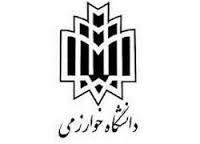 دانشکده تربیت بدنی و علوم ورزشی- گروه فیزیولوژی ورزشبرنامه هفتگی تدریس درس: فعالیت بدنی و تندرستی                       نام استاد : خانم آرزو اسکندری امضا استاددکتر آرزو اسکندریمشخصات درس: فعالیت بدنی و تندرستیتعداد واحد: 2واحد نظری                        مقطع: دانشجویان کارشناسی                    نوع درس: اهداف کلی  و جزئی درس: آشنایی با  فواید فعالیت بدنی در پیشگیری از بیماریهای جسمانیاهداف جزئی:  آشنایی با نحوه تمرین دادن افراد بیمار  و سالمندانروش تدریس و نحوه ارزیابی دانشجو:آموزش توسط استاد با اسلاید، شرکت فعال دانشجو در کلاس، ارائه توسط دانشجو 16 نمره امتحان نهایی / 4 نمره شرکت فعال دانشجویان در مباحث کلاسی و ارائه کلاسیمنابع درسفعالیت بدنی و تندرستی،محمد نیا – حاجی نیا،  انتشارات بامداد کتابموضوعات هر جلسه:مفاهیم فعالیت بدنی تندرستی و کیفیت زندگی سازوکارهای پیشگیری  و کنترل چاقی بر اثر فعالیت ورزشیسازوکارهای پیشگیری  و بهبود بیماریهای سیستم عضلانی و اسکلتی  بر اثر فعالیت بدنی و ورزشسازوکارهای پیشگیری  و بهبود بیماریهای سیستم ایمنی بر اثر فعالیت بدنی و ورزشسازوکارهای پیشگیری  و بهبود بیماریهای خود ایمنی بر اثر فعالیت بدنی  و ورزشسازوکارهای پیشگیری  و بهبود بیماریهای قلبی و عروقی  بر اثر فعالیت بدنی و ورزش (2 جلسه)سازوکارهای پیشگیری  و بهبود بیماریهای تنفسی  بر اثر فعالیت بدنی و ورزش (2 جلسه)سازوکارهای پیشگیری  و بهبود بیماری دیابت بر اثر فعالیت بدنی و ورزش سازوکارهای پیشگیری  و  کنترل سرطان  بر اثر فعالیت بدنی و ورزش (2 جلسه)سازوکارهای پیشگیری  و  کنترل اختلالات  دوران سالمندی   بر اثر فعالیت بدنی و ورزش (2 جلسه)سازوکارهای پیشگیری  و  کنترل اختلالات روانی   بر اثر فعالیت بدنی و ورزشانواع پروتکل های مهم تمرینی برای بیماران و سالمندان